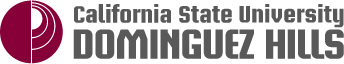 Academic Senate 1000 E. Victoria  Carson, CA 90747  WH-A420  (310) 243-3312 Academic Senate Meeting AgendaSeptember 27th, 2017	2:30 – 5:00 PMLoker Student Union, Ballroom A2:30 PM	Call to Order		Approval of agenda		Approval of minutes from 09/13/172:35 PM	Chair Talamante’s ReportVice Chancellor of Human Resources, Melissa Bard’s campus visitRetreat feedback on Free Speech education/preparationSpring 2018 online proctoring pilot2:45 PM	Parliamentarian Justin Gammage, Elections	First Reading2:50 PM	EXEC 17-15 Resolution to Delay Full Implementation of Revised EO 1100 and EO 1110Ex-Officio Reports3:10 PM	President Hagan’s Report3:25 PM	Provost Spagna’s Report3:40 PM	CFA Report – Vivian Price Senate Exec Reports3:50 PM	EPC: Enrique Ortega, Chair		FPC: Maria Avila, ChairStatewide Senate: Senators Thomas Norman/Kate EspositoPresentations4:00 PM	CSUDH Title IX Coordinated Community Response (CCR) Committee, Title IX Coordinator Elizabeth Schrock4:15 PM  	University Village, Interim VP Naomi Goodwin, Administration & Finance 4:45 PM	Open Mic5:00 PM	Adjournment